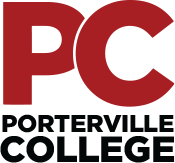 Our MissionOutreach Committee MeetingThursday, September 30, 20213:00 pm – 4:00 pmZoomWith students as our focus, Porterville College provides our local and diverse communities quality education that promotes intellectual curiosity, personal growth, and lifelong learning, while preparing students for career and academic success.Last month’s minutes have been uploaded and are available at the following link:https://kccd.sharepoint.com/sites/groups/pcoutreach/SitePages/Home.aspxCall Meeting to Order- Roger called the meeting to order at 3:00 P.M.Approval of the Agenda- Motion to Approve: Ashley Land  Seconded: Jonathan HernandezApproval of the Minutes-Motion to Approve: Ashley Land  Seconded: John OrtegaOnboarding- Roger Perez and Erin Wingfield presented to the committee that the Outreach committee will be combined and refocused as an Onboarding Committee. They presented a PowerPoint of the following:Six Success Factors- These are Six Success Factors for the committee to discuss and implement this Academic Year. It is an Onboarding Tool that will help Foster students and support them through the end of their educational goals at Porterville College. The team will review each success factors and will vote on the top three success factors to implement. Goals- The committee will discuss these after they decide on the success factors.Banner Recruit- Erin is the lead for this new system and she will be putting together a taskforce and include some members of this committee to participate. The system was approved through the Board.End of the Year Report- We are waiting to receive this from the secretary of College Council. Upcoming Events/Outreach- Staff attended the Tulare County Job Fair. PC College and Financial Aid Night-Virtual, HS Principal and Counselor Retreat-Virtual, Career Exploration, CCCApply, and Financial Aid Workshops at the High Schools. First Generation Students Event-On Campus.Marketing and Advertising- Marketing and Advertising for Spring Semester.
Accessibility Note: If you are an individual with a disability and need accommodations, please contact Analicia Jauregui at 559-791-2221.https://cccconfer.zoom.us/j/97463933100?pwd=WWFDNnNLQmxkb0xFWmFhUVM2YlJNZz09